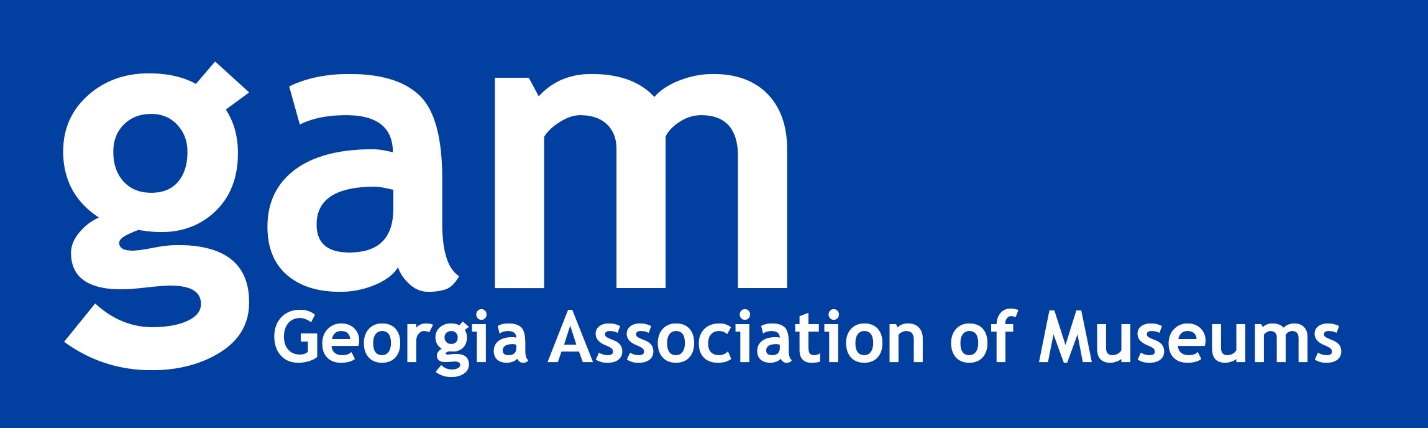 2022 Awards LuncheonFebruary 9, 2022The GAM Awards program recognizes outstanding achievements of people and organizations that make up the museum community across Georgia. The opportunity for GAM member-institutions to highlight the good work of their employees, volunteers, and supporters also draws attention to the important role that museums, galleries, and other cultural institutions play in our communities. Additionally, the awards program allows GAM to achieve its goals to:Encourage growth and improve professional practices of museums and non-profit galleries throughout the state;Stimulate public interest, support, and understanding of museums and non-profit galleries of all disciplines;Increase general understanding of the roles of museums and non-profit galleries as community resources for improving the quality of life and continued learning for all citizens of the state;Maintain and develop relations among institutions and staffs for the interchange of information and development of cooperative efforts to achieve these objectives;Maintain relations with various governmental agencies; andPromote research to foster understanding of cultural and natural resources of the community and state.PatronRecognizes an individual or group who has worked closely with a museum (or museums) demonstrating leadership and providing assistance. This person/group is a major promoter of the museum(s) in his/her/their local area or statewide and in the past year has made a significant contribution and will continue to be a supporter in the future.Winner:  May B. and Howell HollisNominated by: Historic Oakland FoundationStudent ProjectRecognizes contributions of student work to the field of museums and galleries. An individual or student group is eligible for this award. Projects show professional guidance of student effort, but clearly demonstrate meaningful work by students in the design, implementation, and promotion of the nominated project. Projects might include, but are not limited to, an education or outreach program, a digital history project, an oral history project, or an exhibition.Winner: Preservation of Historic Weapons                   Lucas HardyNominated by: Newnan Coweta Historical SocietyEducationRecognizes an on-site or outreach program that has as its primary purpose the education of student and/or adult audiences. This program extends the organization’s mission and demonstrates scholarship and originality contributing to the cultural and education fabric of the organization’s community and the state and is an example of excellence in theory, planning, and implementation. An educational component of a larger exhibition or special project can be nominated for this award if the intention is to focus solely on the educational aspects of the larger project.Winner: Albany Convention & Visitors Bureau, Chehaw Park & Zoo, Flint RiverQuarium, and Thronateeska             For the program: Southwest Georgia Learning InitiativeHonorable Mention: Marietta Museum of History For the program: Tombstone Cleaning WorkshopMultimediaRecognizes projects that are intended to be primarily experienced using visual or audio media. Examples include podcasts, interactive kiosks, social media campaigns, videos, and virtual interactions (webinars, virtual field trips, etc.). Multimedia projects have extended the organization’s audience and demonstrate creative solutions without sacrificing good scholarship and professional best practices.Winner:  Booth Western Art Museum           For the project:  American Indians: Cultures and Contributions Virtual Field Trip Honorable Mention: Georgia Southern University Museum/Dr. Michael Van WagenenFor the project: Saints and Sinners: Salvation and Damnation in Latin American Folk ArtMuseum Exhibition Recognizes an art, historical, or science exhibition of note that demonstrates scholarship and originality contributing to the cultural fabric of the state. The exhibition is an example of excellence in theory, planning, and implementation and has effectively reached and broadened the museum or gallery audience. Exhibitions that include multimedia elements but are primarily designed to be experienced as a traditional exhibit should be included in this category.Winner (Category #1, <$1,000): Newnan Coweta Historical SocietyFor the exhibition: A Newnan Girl Away at SchoolWinner (Category #2, $1,000 - $25,000): Pebble Hill Plantation            For the exhibition: Green Arrow Tour at Pebble Hill PlantationHonorable Mention (Category #2): Chipley Historical Center           For the exhibition: The 2021 Chipley Historical CenterWinner (Category #4, >$100,000): Georgia Museum of ArtFor the exhibition: Emma Amos: Color OdysseySpecial Project Recognizes a project or program of note, often with multiple component parts, that does not more closely fit the criteria for other categories such as exhibition, education, or multimedia. This category can also be used for multi-part projects when all aspects of the project should be evaluated as a whole. These projects demonstrate scholarship and originality contributing to the cultural fabric of the state and provide examples of excellence in planning and implementation while expanding the museum or gallery audience.Winner (Category #1, < $1,000): The Georgia Museum of Agriculture Gallery For the project: The Discovery, Research, and Identification of a Rare Artifact and its Journey from New York to Georgia, and the Connections Discovered Along the WayWinner (Category #2, $1,000-$25,000): The Georgia Museum of Agriculture GalleryFor the project: Beauty Amidst Trials: Capturing a Pandemic Year Through Two Exhibits at the GMA Gallery Honorable Mention (Category #2): Thomasville History Center & Ethos Preservation            For the project: Lapham Patterson House Future Project  AdvocacyRecognizes an individual or group that has successfully advocated at the state and/or federal level representing Georgia’s museum community to provide heightened interest and voice, in a significant and meaningful way, while working to incorporate museum interests into state and federal policy. Winner: JoAnn Wood             Nominated by: Museum of History & Holocaust Education and the Booth Western Art Museum_______________________________________________________Museum VolunteerRecognizes an individual who does not receive payment or specific educational credit from an organization but has contributed significant time and effort in developing that organization’s programs and exhibitions in an outstanding way. This person has enlisted the aid of other volunteers in supporting Georgia museums and galleries and has served as an advocate of Georgia museums and galleries.Winner: Jay Gorday          Nominated by: Tellus Science MuseumMuseum ProfessionalRecognizes an active museum or gallery employee working in the state of Georgia. This individual is involved professionally on the local, state, and national level and has demonstrated leadership in the profession; has worked to promote the goals of GAM; and has been a member of GAM for at least one year.Winner: Shawnya L. Harris          Nominated by: Georgia Museum of ArtEmerging Museum ProfessionalRecognizes the contributions of an individual who has been working full or part time in the field for less than 10 years. Considerations include how the recipient has contributed to their organization and may include recommendations from multiple museums, recognizing that the career path for EMPs has many different routes and experiences. Winner: Allison Moore           Nominated by: Heritage Sandy SpringsWinner: Keith Smith           Nominated by: The Columbus MuseumInstitutionRecognizes GAM institutional members (nonprofit museums, historic sites, and galleries) for leadership at the local and statewide level.  This organization has been a leading institution in Georgia with a past record of accomplishment and acts as an important cultural resource in its community; has taken an active role in promoting communication and cooperation among Georgia museums and galleries; and has provided an on-site or outreach program that extended the museum’s mission while educating student and adult audiences.  Winner: The Georgia Writers Museum          Nominated by: Georgia Writers Museum Board of Directors____________________________________________________________Lifetime AchievementAn individual in any category who has consistently and selflessly worked over multiple decades to improve the state of museums and galleries in their community and/or across the state during their lifetime; this person’s collective accomplishments exemplify commitment, dedication and excellence; and has had a far-reaching impact in their field.Winner: Dr. Gordon Jones          Nominated by: Atlanta History Center